LA DIRECTION GÉNÉRALE DE L’ÉDUCATION ET DES ENSEIGNEMENTS RECHERCHE DES CANDIDATS(ES) POUR ASSURER DES REMPLACEMENTS DANS LES ÉTABLISSEMENTS SCOLAIRES DU 2nd DEGRÉ PUBLIC DURANT L’ANNÉE SCOLAIRE.PROCÉDURE OBLIGATOIRE POUR CANDIDATERS’inscrire et déposer son dossier de candidature sur la plateforme ACDD du Vice-Rectorat en choisissant particulièrement l’enseignement public.Pour candidater, cliquer sur le lien suivant : https://acdd.ac-polynesie.pf/recrutement/loginPour candidater transmettre également votre CV et lettre de motivation à remplacement@education.pf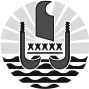 
POLYNéSIE FRANçAISE
POLYNéSIE FRANçAISEMinistère
de l’educationET DE L’enseignement superieur                                 
direction generale de l’education
et des enseignementsMinistère
de l’educationET DE L’enseignement superieur                                 
direction generale de l’education
et des enseignementsPIRAE, le 04/04/2024PIRAE, le 04/04/2024EN 
HISTOIRE-GÉODéfinition du poste :Etre titulaire d’un Master ou d’une licence dans la discipline pour assurer des remplacements en collège et en lycée.Durée du remplacement : 1 remplacement au Lycée Paul Gauguin (poste de 18H) à compter du 15/04/24EN ARTS PLASTIQUESDéfinition du poste :Etre titulaire d’un Master ou d’une licence dans la discipline pour assurer des remplacements en collège et en lycée.Durée du remplacement : 1 remplacement au collège de Paopao (poste de 3H) du 15/01/24 au 05/07/24EN ÉDUCATION MUSICALEDéfinition du poste :Etre titulaire d’un Master ou d’une licence dans la discipline pour assurer des remplacements en collège et en lycée.Durée du remplacement : 1 remplacement au Lycée de Uturoa (poste de 18H) à compter du 15/04/24